Publicado en   el 29/05/2014 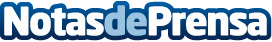 Pastor garantiza ancho ibérico y ancho internacional entre Tarragona y Castellón en el Corredor MediterráneoDatos de contacto:Nota de prensa publicada en: https://www.notasdeprensa.es/pastor-garantiza-ancho-iberico-y-ancho Categorias: Construcción y Materiales http://www.notasdeprensa.es